Unit 6 Lesson 7: Formemos números con 10 y algunos más (parte 1)WU Conteo grupal: Dos grupos (Warm up)Student Task Statement1 Formemos números del 11 al 19Student Task Statement2 Agreguemos más fichasStudent Task Statementnúmero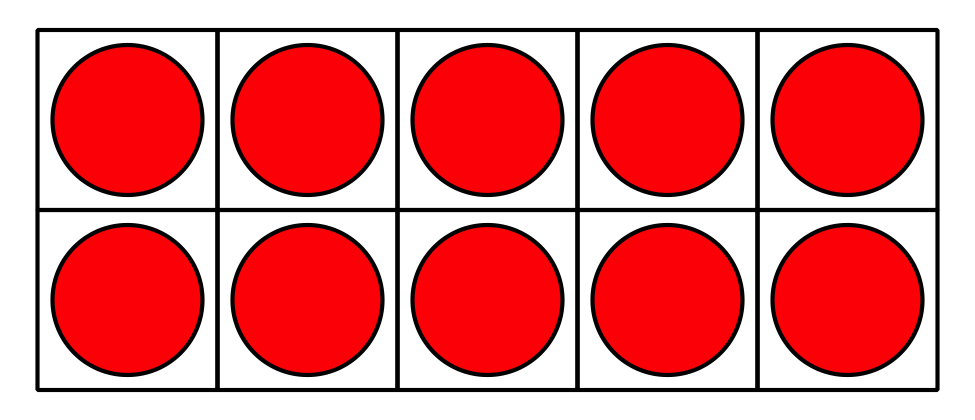 _______________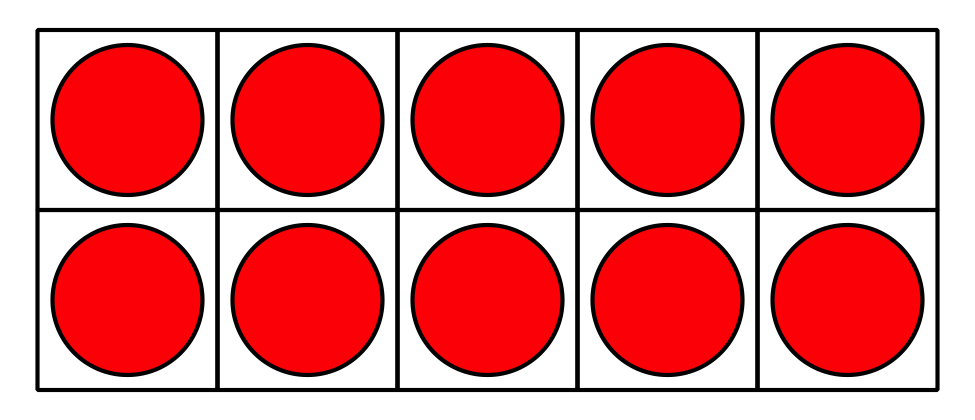 _______________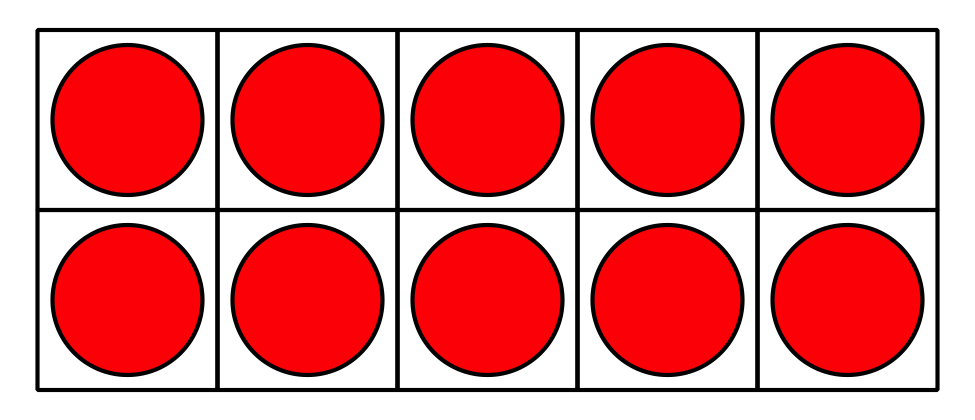 _______________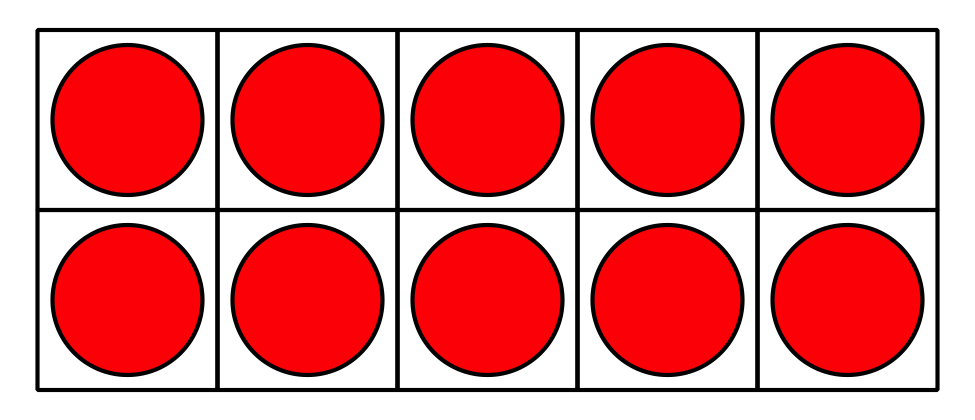 _______________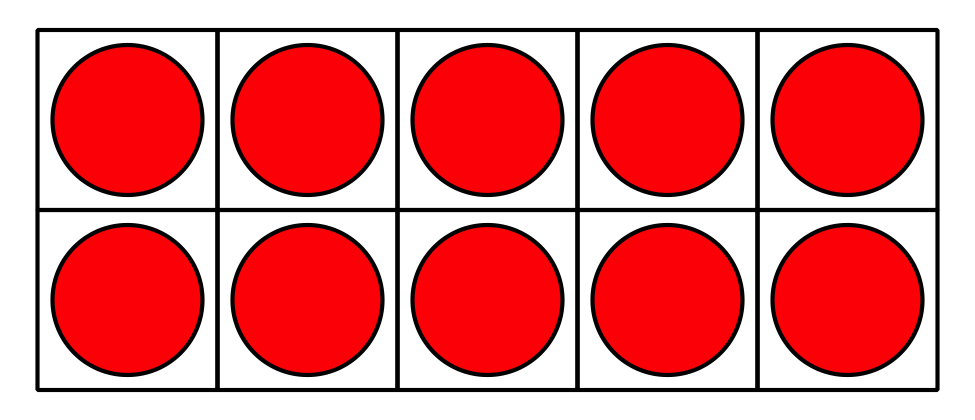 _______________3 Centros: Momento de escogerStudent Task StatementEscoge un centro.Carrera con números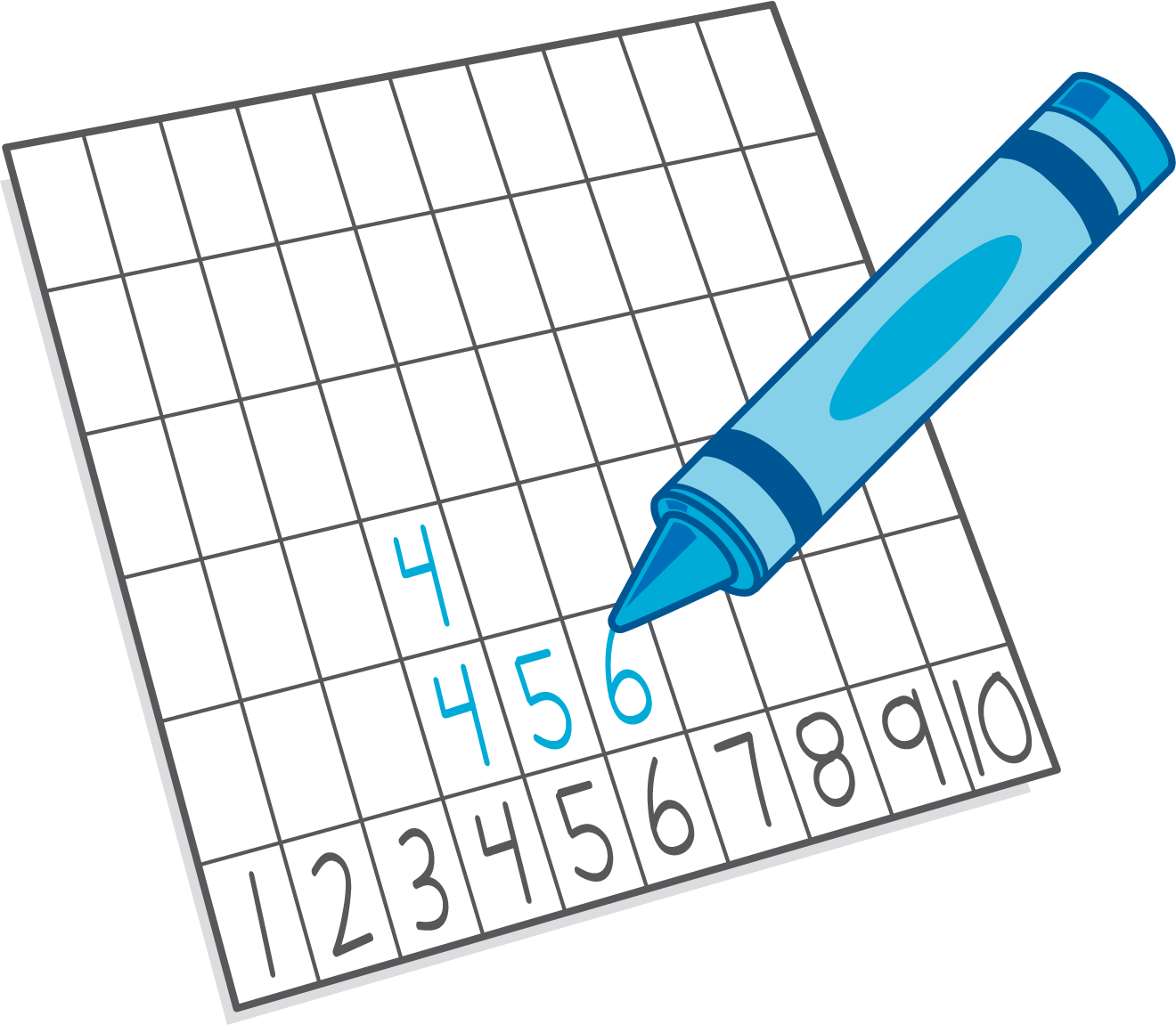 Agarra y cuenta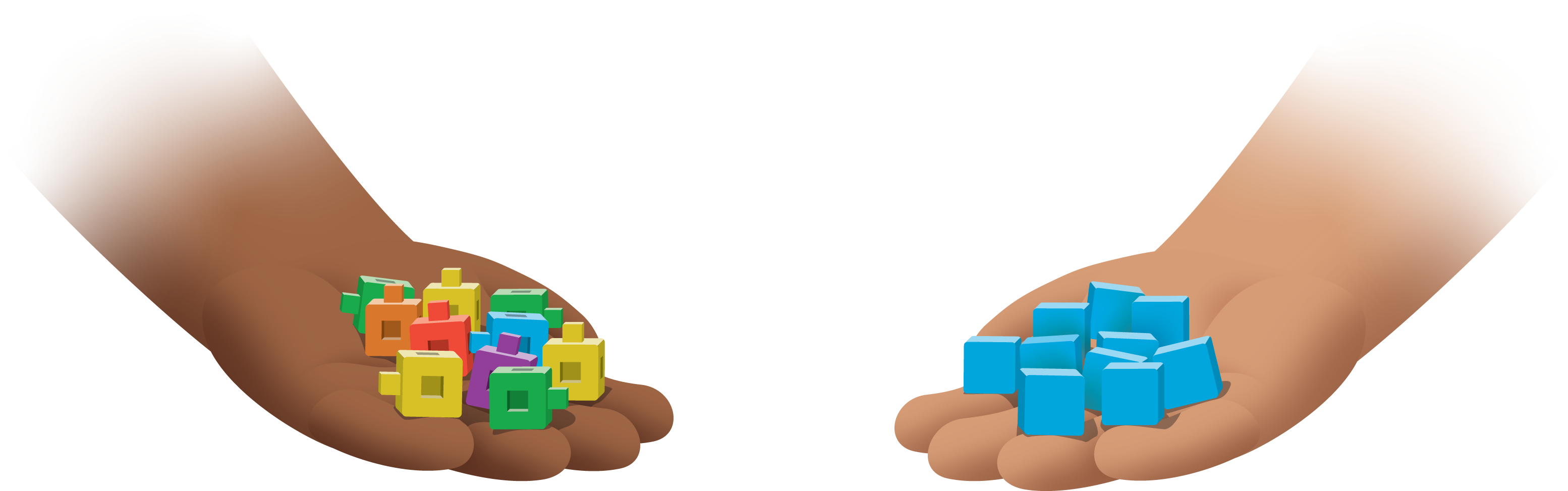 Encuentra la pareja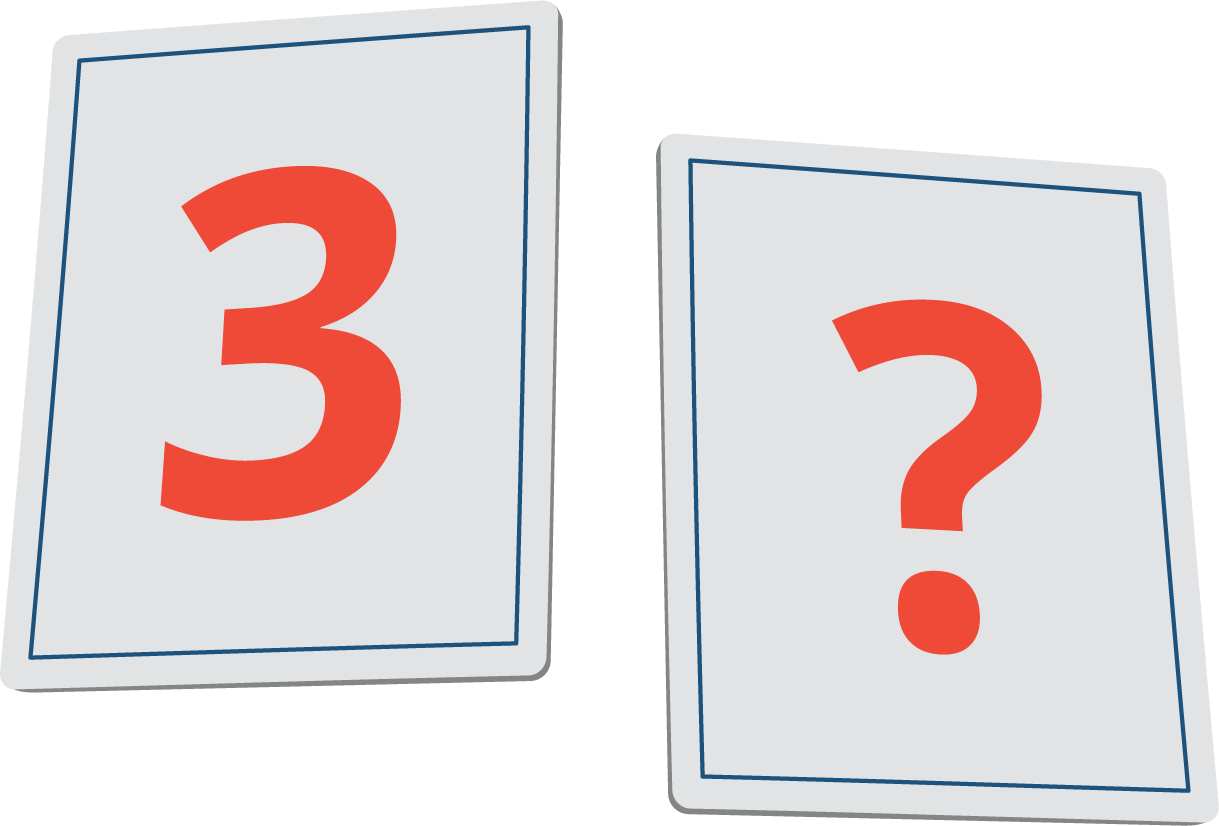 Construcción de torres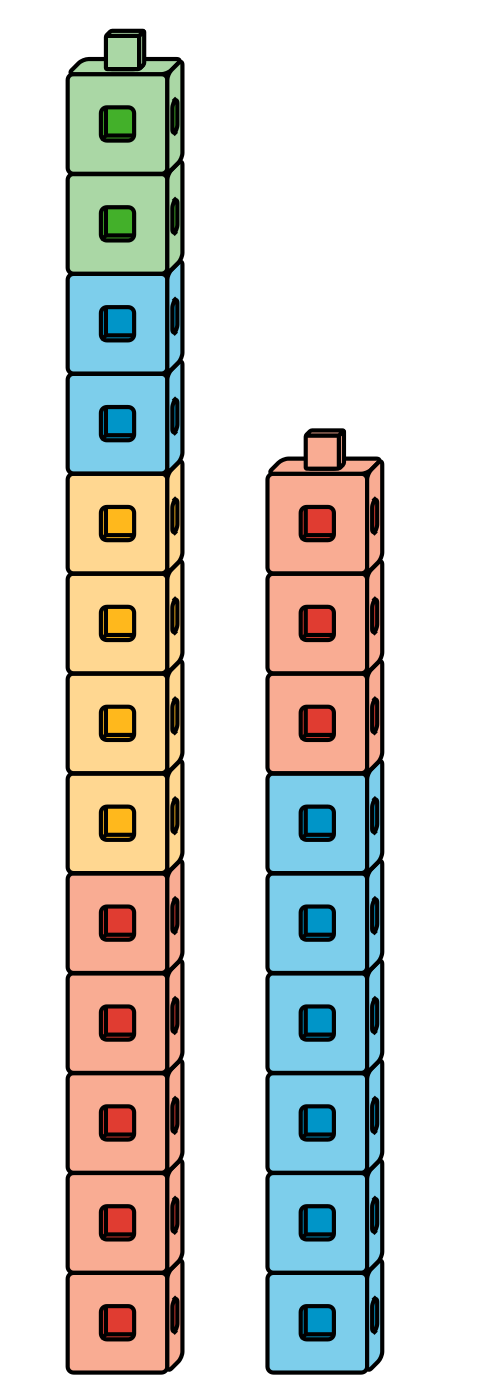 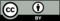 © CC BY 2021 Illustrative Mathematics®